附件2-1     活动预告信息报送格式1.活动名称：2.活动时间：x月x日。如活动延续多日，请注明起止日期。如4月2日—4月3日3.活动地点：选填“广州校区xx地点”“佛山校区xx地点”或“线上” 4.所属第二课堂成绩单板块：□思想引领□创新创业□志愿公益□实践实习□文体艺术□技能培训□菁英成长5.主办单位：具体到活动组织单位规范全称，如xxx学院、xxx校级学生组织、xxx社团。6.面向对象：请务必按实际填写，选填“全校同学”“广州校区同学”“佛山校区同学”。如仅面向特定对象开展的，请具体注明，如“面向xx学院学生”“面向xxx级学生”。7.参与方式：请提供活动的具体参与办法。如“详见xxx公众号xx日推文”（附推文链接）或“向‘xxx’公众号后台发送咨询信息获取详细信息”等。（说明：活动预告信息请按报送格式于每周五12:00前发送至校大学生素拓中心邮箱：xtwstb@gdufe.edu.cn）附件2-2 活动开展情况报送格式活动1标题图片（2-6张）或视频链接活动介绍（150字以内）,字体：仿宋三号。如本活动开展情况已在其他网站、微信号推送，可附链接。活动2标题图片（2-6张）或视频链接活动介绍（150字以内），字体：仿宋三号。如本活动开展情况已在其他网站、微信号推送，可附链接。写作参考范例：见“学校共青团”微信公众号每周一发布的《全国高校团委微信影响力榜单》中“一周团学快讯”相关活动报道。（说明：请于每周五17:00前将上一周活动开展情况按报送格式发送至校团委新闻宣传中心邮箱xtwxcb@gdufe.edu.cn）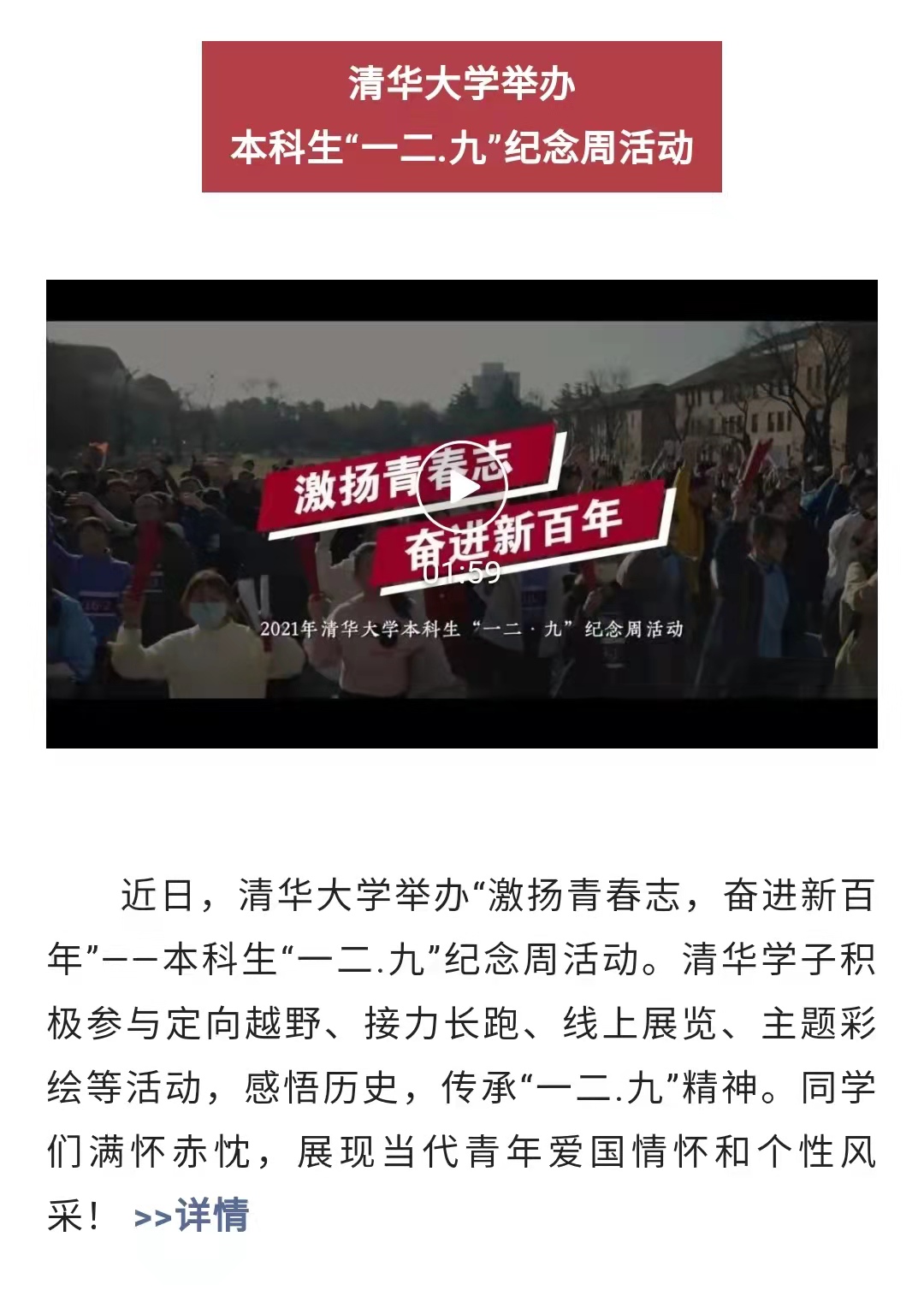 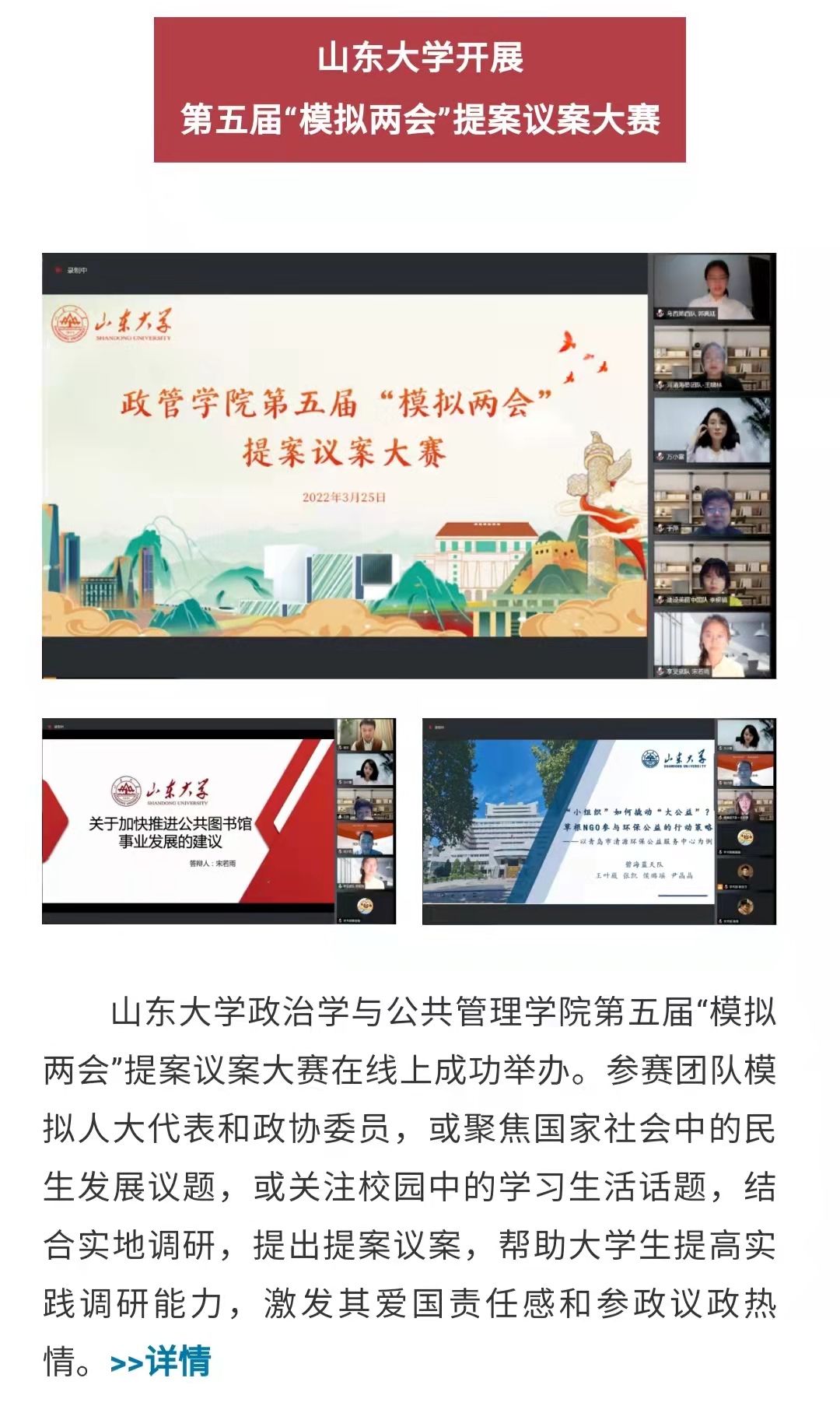 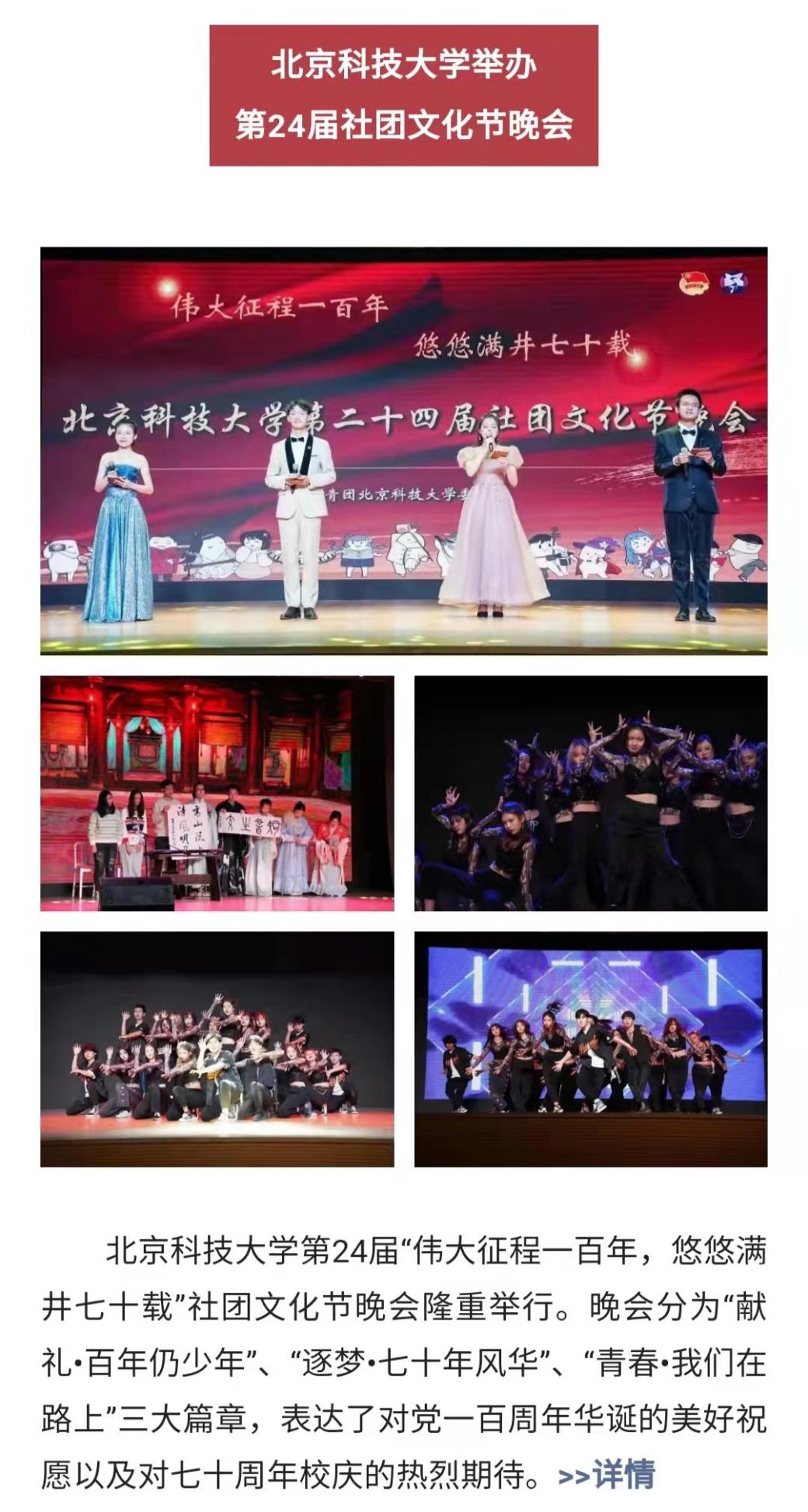 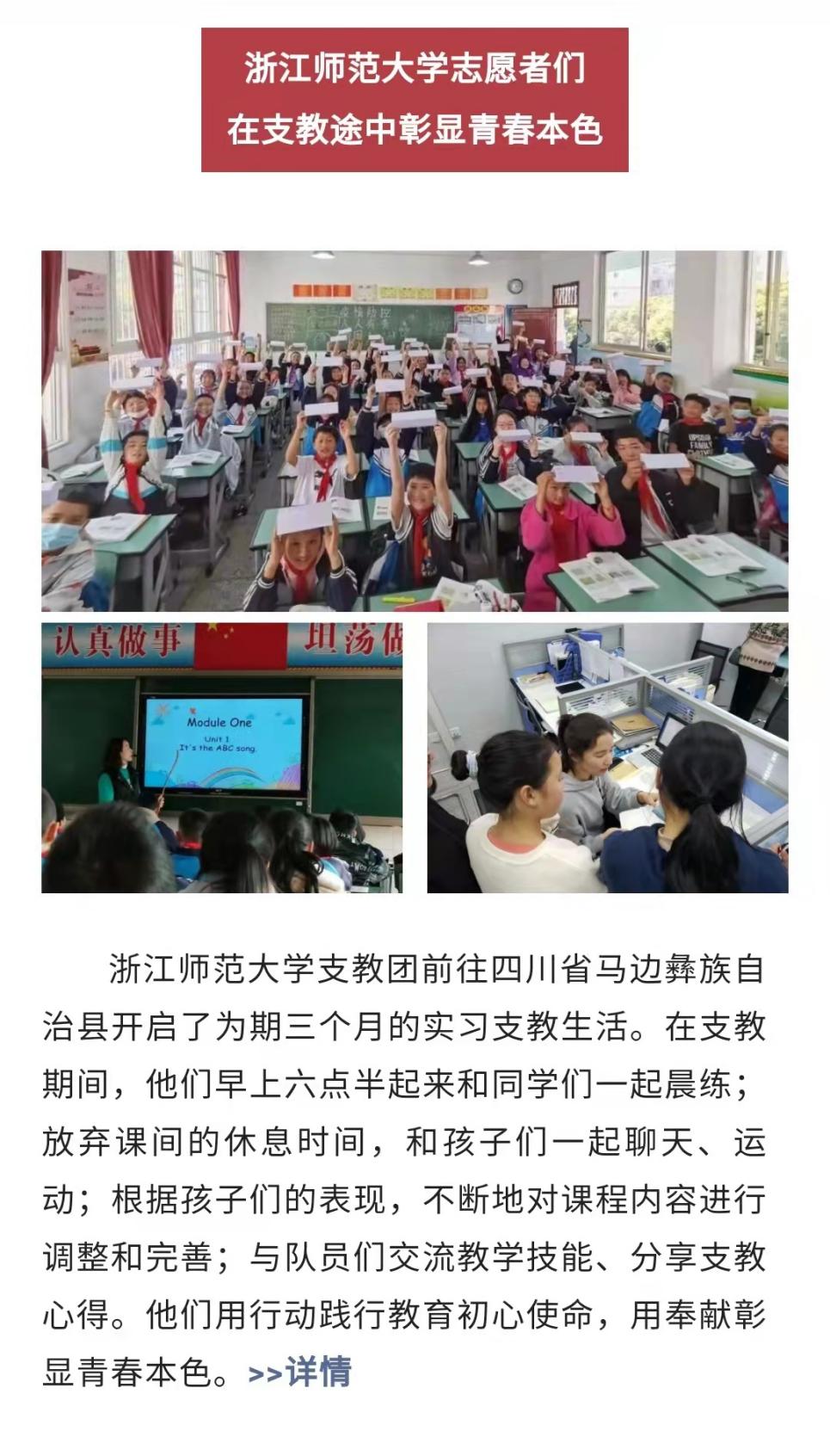 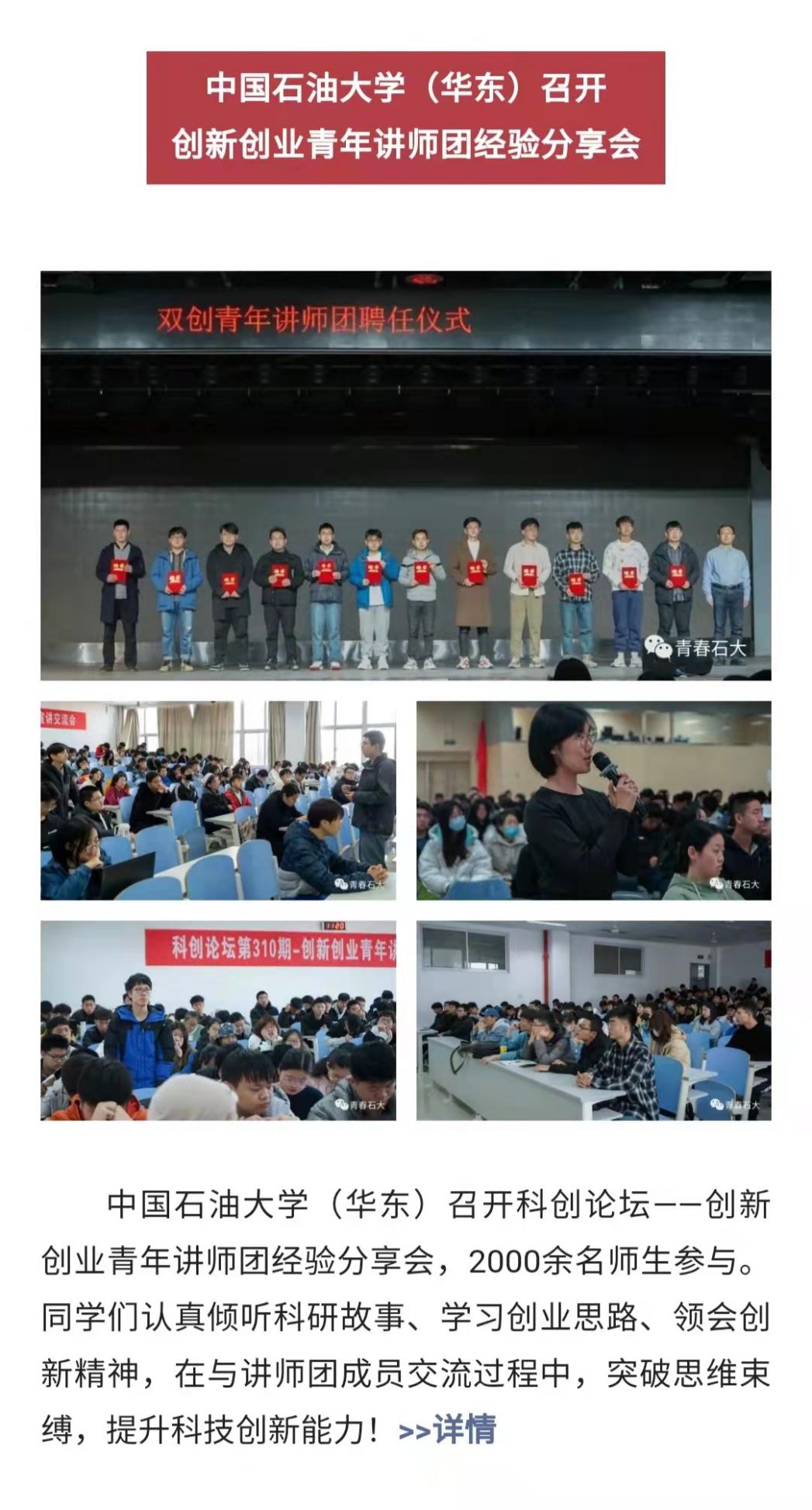 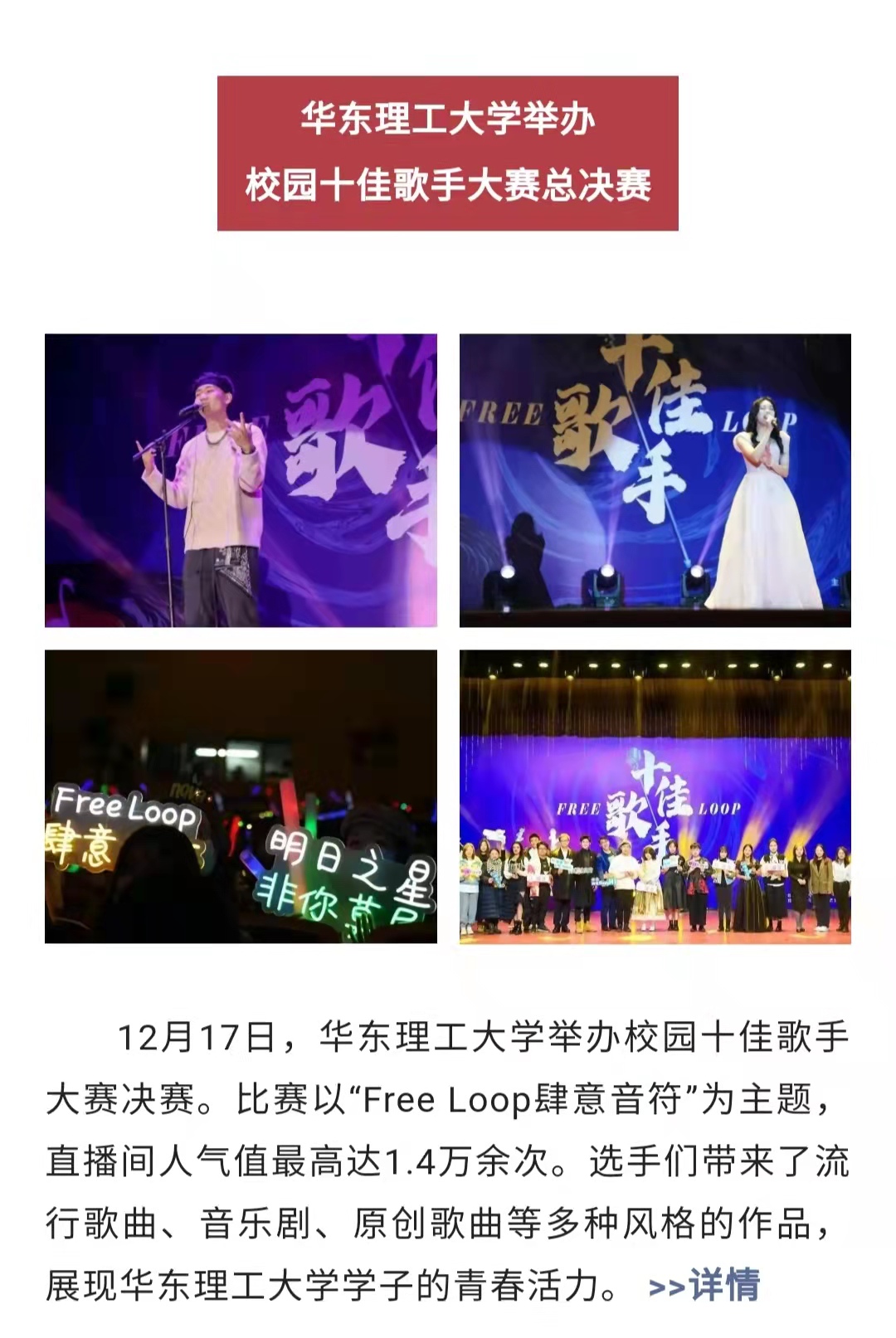 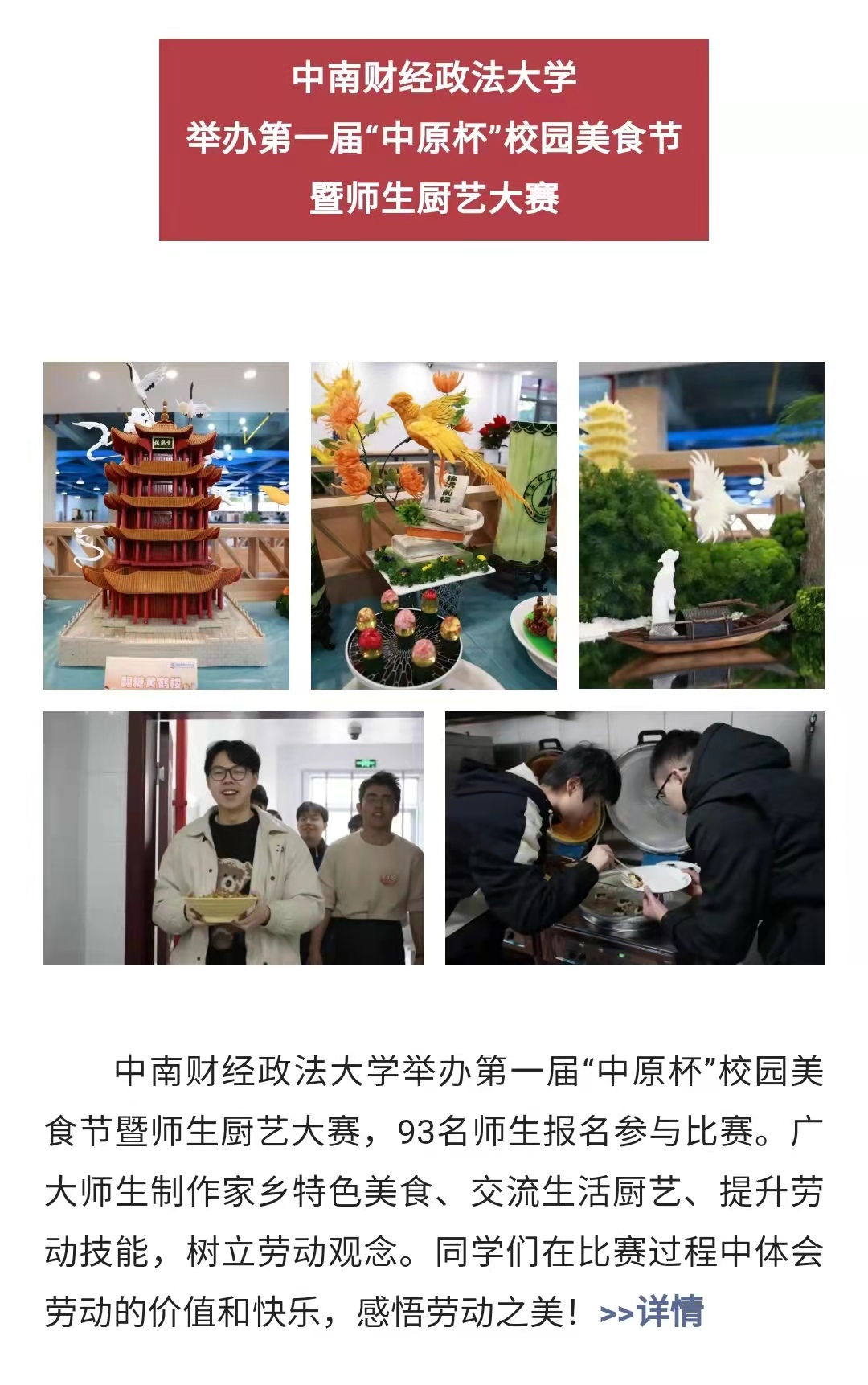 